Work Order Ref. PSGW01501Provision of Project Delivery Digital E-Learning Enterprise LicencesThis Work Order is made on the [DD/MM/YYYY] between Capita Business Services and ILX Group Plc (the Parties). This Work Order is a Work Order as referred to in, and incorporates and is governed by, the Knowledgepool Supplier Agreement between the Parties dated [DD/MM/YYYY] of Supplier Agreement  and sets forth the specific terms and conditions relating to the provision of the Services described in this Work Order.  The combination of the terms of the Knowledgepool Supplier Agreement, subject to any agreed alterations contained within Section 3 Variations to the Terms and Conditions contained within this Work Order, and the provisions of this Work Order shall together constitute the call-off contract between the parties in respect of the Services outlined in this Work Order. This call-off contract offers no volume guarantees nor does it place any restriction on Knowledgepool to book/buy any service(s) solely from the Supplier. Any work booked before the contract expires will be delivered even if the date for delivery is after the contract end date.Order Details:Supplier details:Variations to the Terms and Conditions:The Parties agree to the following variations to the referenced Terms and Conditions for this Work Order:No variationsWork/Service Description:Commercials:*All costs are inclusive of expenses and exclude VAT.Payment Terms: Delivery: Successful provider to invoice Knowledgepool monthly in arrears of successful delivery per cohort Licences / Online Learning / Professional Qualifications: Provider to invoice Knowledgepool at registration, Please note these payment terms are non-negotiableEnsure that all invoices are emailed directly to finance@knowledgepool.com Invoices must be addressed to the business address stated in the invoicing guide and template. However, do not send invoices to this address.Next Steps Next steps upon contract agreement are:1. A Knowledgepool Learning Coordinator or Project Manager will contact you to organise delivery.  2. Event references will be sent prior to delivery dates.Note: Delivery should not commence until you have been contacted by the Knowledgepool Learning Coordinator/Project Manager and you have been issued with an event reference (Booking)Knowledgepool will not be liable for any work undertaken without the above being satisfied.Any amendment to this work order without approval by Knowledgepool Supplier Management is void.DeclarationClient:MODWork Order Effective Date:[DD/MM/YYYY]Contract End Date:30/042022Extension period in months2 possible 12 months extensions at Knowledgepool’s discretionSupplier:ILX Group PlcContact(s) Name(s):Booking Enquiries: Claire HeesomAccount/Project: Claire HessomContact details:Booking Enquiries: claire.heesom@ilxgroup.com | +44 (0) 7964 271 545Account/Project: claire.heesom@ilxgroup.com | +44 (0) 7964 271 545Document Agreed by SupplierDocument Agreed by SupplierI declare that to the best of my knowledge the detail submitted in this document are correct.  I declare that to the best of my knowledge the detail submitted in this document are correct.  Name:Date:Signature:Title:On behalf of:Document Agreed by CustomerDocument Agreed by CustomerI declare that to the best of my knowledge the detail submitted in this document are correct.  I declare that to the best of my knowledge the detail submitted in this document are correct.  Name:Dorne CarterDate:2 April 2010Signature:Dorne CarterTitle:Defence Project Delivery Centre of Excellence Training Authority1 On behalf of:Capita Business Services Ltd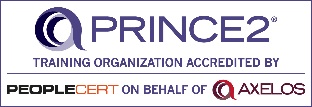 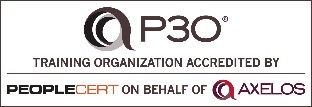 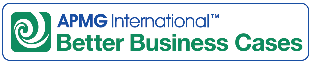 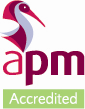 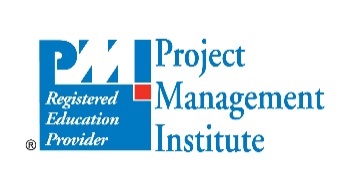 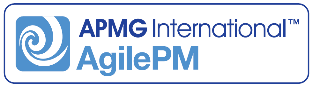 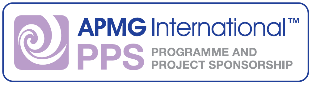 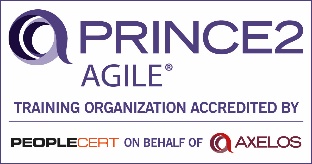 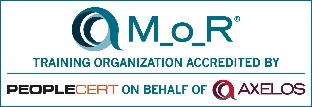 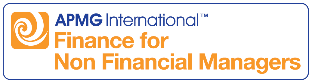 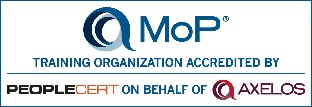 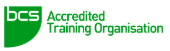 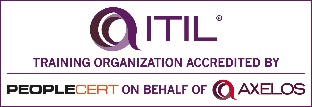 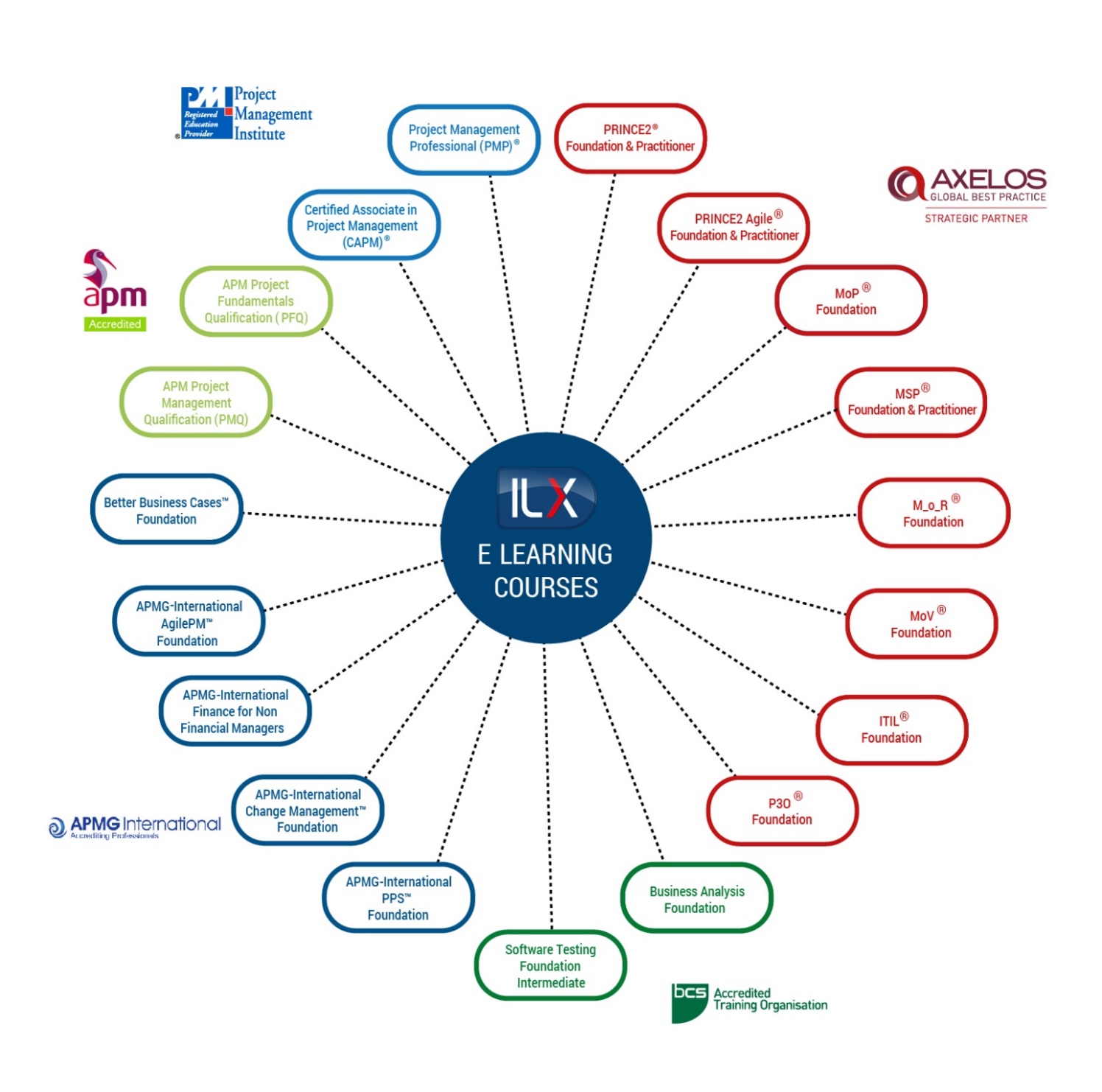 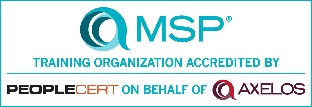 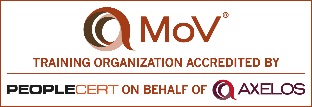 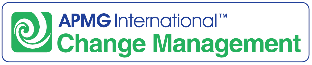 